Bingo	Where was that phrase?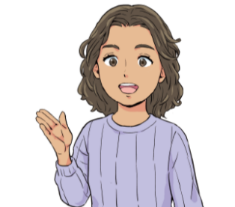 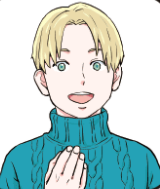 Choose 16 of the 24 phrases.  Write them in the boxes.